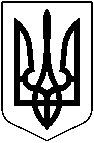 		                УКРАЇНА          МАЛИНСЬКА МІСЬКА РАДА ЖИТОМИРСЬКОЇ ОБЛАСТІРОЗПОРЯДЖЕННЯ                                                           МІСЬКОГО ГОЛОВИвід 23.06.2022 № 60  Про перенесення чергової сесії Малинської міської радивосьмого скликанняКеруючись ст. ст. 42, 46 Закону України «Про місцеве самоврядування в Україні», в зв’язку з необхідністю доопрацювати проєкти рішень, перенести дату засідання сесії міської ради восьмого скликання на 08 липня 2022 року на 16.00 год.Міський голова                                                                      Олександр СИТАЙЛО